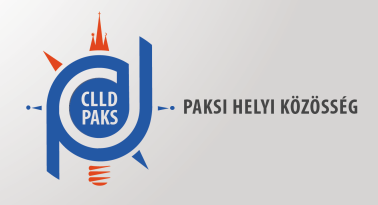 K Ö Z L E M É N YTisztelt Támogatást Igénylők!Ezúton tájékoztatjuk Önöket, hogy a mai naptól elérhetővé válik a Paksi Helyi Közösség által kiírt alábbi helyi pályázati felhívás, annak mellékletei és szakmai útmutatói az alábbiak szerint:TOP-7.1.1-16-H-105-9 Helyi kisközösségek fejlesztését segítő programok megvalósításaA pályázati kitöltő program az alábbi weboldalon érhető el:https://www.palyazat.gov.hu/node/54861Jelen helyi felhívás keretében a helyi támogatási kérelmek benyújtására 2019. november 4. naptól 2020 január 31. napig van lehetőség.A támogatásra rendelkezésre álló tervezett keretösszeg 12.300.000 Ft.Paks, 2019. szeptember 25.Mellékletek:FogalomjegyzékHelyi támogatási kérelem adatlapSegédlet a szakmai program elkészítéséhezTámogatói okirat sablonKommunikációs csomagok keretében elszámolható költségek felső korlátaiSegédletek:Piaci ár igazolása útmutatóPénzügyi elszámolás útmutatóLikviditási terv sablonKTK útmutatóÁltalános Útmutató Helyi Felhívásokhoz